«Об утверждении Положения о порядке расходования средств резервного фонда администрации Чебоксарского муниципальногоОкруга Чувашской Республики»В соответствии с положениями статьи 81 Бюджетного кодекса Российской Федерации, п. 2 статьи 11 и статьей 25 Федерального закона от 21 декабря 1994 года № 68-ФЗ «О защите населения, территорий от чрезвычайных ситуаций природного и техногенного характера», администрация Чебоксарского муниципального округа Чувашской Республики постановляет:1. Утвердить прилагаемые Правила выделения бюджетных ассигнований из резервного фонда администрации Чебоксарского муниципального округа Чувашской Республики.2. Признать утратившими силу постановления администрации Чебоксарского района Чувашской Республики:от 30.09.2016 № 601 «Об утверждении Положения о порядке расходования средств резервного фонда администрации Чебоксарского района Чувашской Республики»; от 30.09.2016 № 603 «Об утверждении Правил выделения бюджетных ассигнований из резервного фонда администрации Чебоксарского района Чувашской Республики для предупреждения и ликвидации чрезвычайных ситуаций и последствий стихийных бедствий».от 08.08.2022 № 954 «О внесении изменений в постановление администрации Чебоксарского района от 30.09.2016 № 603 «Об утверждении Правил выделения бюджетных ассигнований из резервного фонда администрации Чебоксарского района для предупреждения и ликвидации чрезвычайных ситуаций и последствий стихийных бедствий»3. Настоящее постановление вступает в силу после его официального опубликования.4. Контроль за выполнением постановления возложить на сектор гражданской обороны и чрезвычайных ситуаций администрации Чебоксарского муниципального округа.Утверждены
постановлением администрации
Чебоксарского муниципального округа
Чувашской Республики
от 25 января 2023 г. № _____Правила
выделения бюджетных ассигнований из резервного фонда администрации Чебоксарского муниципального округа й1. Настоящее Положение разработано в соответствии со статьей 81 Бюджетного кодекса Российской Федерации и Уставом Чебоксарского муниципального округа Чувашской Республики, устанавливает порядок выделения и использования средств резервного фонда администрации Чебоксарского муниципального округа Чувашской Республики (далее - администрация Чебоксарского муниципального округа).2. Средства резервного фонда администрации Чебоксарского муниципального округа за счет средств бюджета Чебоксарского муниципального округа создаются для финансирования непредвиденных расходов и мероприятий местного значения, не предусмотренных в бюджете Чебоксарского муниципального округа на соответствующий финансовый год.3. Размер резервного фонда определяется решением Собрания депутатов Чебоксарского муниципального округа Чувашской Республики о бюджете Чебоксарского муниципального округа на очередной финансовый год и на плановый период.4. Средства резервного фонда используются на:а) проведение мероприятий по предупреждению чрезвычайных ситуаций при угрозе их возникновения;б) проведение аварийно-спасательных работ по перечню согласно приложению № 1 к настоящим Правилам и проведение неотложных аварийно-восстановительных работ по перечню согласно приложению № 2 к настоящим Правилам;в) развертывание и содержание в течение необходимого срока (но не более 6 месяцев) пунктов временного размещения и питания для эвакуируемых граждан (из расчета за временное размещение - до 550 рублей на человека в сутки, за питание - до 250 рублей на человека в сутки);г) оказание гражданам единовременной материальной помощи в размере 10 тыс. рублей на человека;д) оказание гражданам финансовой помощи в связи с утратой ими имущества первой необходимости (из расчета за частично утраченное имущество первой необходимости - 50 тыс. рублей на человека, за полностью утраченное имущество первой необходимости - 100 тыс. рублей на человека);е) проведение экстренных противопаводковых мероприятий и проведение неотложных аварийно-восстановительных работ по перечню согласно приложению № 2 к настоящим Правилам;ж) восполнение израсходованного резерва продовольствия, вещевого имущества, товаров первой необходимости, технических средств доставки пищи;з) других непредвиденных мероприятий, проводимых на основании решения администрации Чебоксарского муниципального округа. 4.1. Имущество первой необходимости - это минимальный набор непродовольственных товаров общесемейного пользования, необходимых для сохранения здоровья человека и обеспечения его жизнедеятельности, включающий в себя:а) предметы для хранения и приготовления пищи - холодильник, газовая плита (электроплита) и шкаф для посуды;б) предметы мебели для приема пищи - стол и стул (табуретка);в) предметы мебели для сна - кровать (диван);г) предметы средств информирования граждан - телевизор (радио);д) предметы средств водоснабжения и отопления (в случае отсутствия централизованного водоснабжения и отопления) - насос для подачи воды, водонагреватель и отопительный котел (переносная печь).4.2. Выделение бюджетных ассигнований из резервного фонда на финансовое обеспечение мероприятий, предусмотренных подпунктом «г» пункта 4 настоящих Правил, осуществляется при одновременном выполнении на день введения режима чрезвычайной ситуации для органов управления и сил Чебоксарского районного звена территориальной подсистемы Чувашской Республики единой государственной системы предупреждения и ликвидации чрезвычайных ситуаций следующих условий:постоянное проживание гражданина в жилом помещении, которое попало в зону чрезвычайной ситуации и в котором он зарегистрирован по месту жительства. При отсутствии регистрации по месту жительства фактическое проживание гражданина в жилом помещении, пострадавшем от чрезвычайной ситуации, подтверждается решением суда;нарушение условий жизнедеятельности гражданина в результате воздействия поражающих факторов источника чрезвычайной ситуации.Выделение бюджетных ассигнований из резервного фонда на финансовое обеспечение мероприятий, предусмотренных подпунктом «д» пункта 4 настоящих Правил, осуществляется при одновременном выполнении на день введения режима чрезвычайной ситуации для органов управления и сил Чебоксарского районного звена территориальной подсистемы Чувашской Республики единой государственной системы предупреждения и ликвидации чрезвычайных ситуаций следующих условий:постоянное проживание гражданина в жилом помещении, которое попало в зону чрезвычайной ситуации и в котором он зарегистрирован по месту жительства. При отсутствии регистрации по месту жительства фактическое проживание гражданина в жилом помещении, пострадавшем от чрезвычайной ситуации, подтверждается решением суда;утрата гражданином частично или полностью имущества первой необходимости в результате воздействия поражающих факторов источника чрезвычайной ситуации.4.3. Критериями утраты имущества первой необходимости являются:а) частичная утрата имущества первой необходимости - приведение в результате воздействия поражающих факторов источника чрезвычайной ситуации части находящегося в жилом помещении, попавшем в зону чрезвычайной ситуации, имущества первой необходимости (не менее 3 предметов имущества первой необходимости) в состояние, непригодное для дальнейшего использования;б) полная утрата имущества первой необходимости - приведение в результате воздействия поражающих факторов источника чрезвычайной ситуации всего находящегося в жилом помещении, попавшем в зону чрезвычайной ситуации, имущества первой необходимости в состояние, непригодное для дальнейшего использования.5. Администрация Чебоксарского муниципального округа при недостаточности бюджетных ассигнований, предусмотренных в бюджете Чебоксарского муниципального округа для ликвидации чрезвычайных ситуаций, и в случае, если объем запрашиваемых бюджетных ассигнований, уменьшенных на размер остатка средств резервного фонда Чебоксарского муниципального округа, не использованного на день введения режима чрезвычайной ситуации для органов управления и сил Чебоксарского районного звена территориальной подсистемы Чувашской Республики единой государственной системы предупреждения и ликвидации чрезвычайных ситуаций, связанных с ликвидацией чрезвычайной ситуации, составляет более 0,5 процента объема налоговых, неналоговых доходов бюджета Чебоксарского муниципального округа и дотации на выравнивание бюджетной обеспеченности Чебоксарского муниципального округа, предусмотренных в бюджете Чебоксарского муниципального округа на текущий финансовый год и плановый период, не позднее одного месяца со дня введения режима чрезвычайной ситуации для органов управления и сил Чебоксарского районного звена территориальной подсистемы Чувашской Республики единой государственной системы предупреждения и ликвидации чрезвычайных ситуаций обращается в Кабинет Министров Чувашской Республики с просьбой о выделении бюджетных ассигнований из резервного фонда на финансовое обеспечение мер по ликвидации чрезвычайной ситуации.6. Обращения, предусмотренные пунктом 5 настоящих Правил, должны содержать обоснование предполагаемых расходов с указанием данных о количестве людей, погибших или получивших ущерб (вред), причиненный их здоровью, размере материального ущерба и об объемах направленных на ликвидацию чрезвычайной ситуации расходов соответствующих бюджетов, а также расходов страховых фондов и других источников, предусмотренных законодательством Российской Федерации.В случае необходимости выделения бюджетных ассигнований из резервного фонда на финансовое обеспечение мероприятий, предусмотренных подпунктами «д» - «з» пункта 4 настоящих Правил, в обращениях должны указываться размеры бюджетных ассигнований, необходимых для финансового обеспечения каждого из этих мероприятий, с соответствующим обоснованием.7. Выделение бюджетных ассигнований из резервного фонда на финансовое обеспечение мер по предупреждению и ликвидации чрезвычайных ситуаций производится на основании постановления администрации Чебоксарского муниципального округа, в котором указываются общая сумма выделяемых бюджетных ассигнований и их распределение по проводимым мероприятиям.При выделении бюджетных ассигнований на финансовое обеспечение проведения неотложных аварийно-восстановительных работ, указанных в подпункте «б», «е» пункта 4 настоящих Правил, в постановлении администрации Чебоксарского муниципального округа указывается распределение бюджетных ассигнований по объектам проведения работ.8. Рассмотрение вопросов о выделении бюджетных ассигнований из резервного фонда и внесение по результатам их рассмотрения в администрацию Чебоксарского муниципального округа соответствующих предложений осуществляются по поручению главы администрации Чебоксарского муниципального округа (далее - поручение) в части финансового обеспечения:а) мероприятий, предусмотренных подпунктами «а» - «в», «е» пункта 4 настоящих Правил, сектором гражданской обороны и чрезвычайных ситуаций администрации Чебоксарского муниципального округа совместно с финансовым отделом администрации Чебоксарского муниципального округа, другими заинтересованными органами местного самоуправления Чебоксарского муниципального округа Чувашской Республики и организациями в срок, установленный в поручении, или месячный срок со дня подписания поручения, если в поручении срок не указан;б) мероприятий, предусмотренных подпунктами «г» - «д», «ж» пункта 4 настоящих Правил, сектором гражданской обороны и чрезвычайных ситуаций администрации Чебоксарского муниципального округа совместно с финансовым отделом администрации Чебоксарского муниципального округа, другими заинтересованными органами местного самоуправления Чебоксарского муниципального округа Чувашской Республики и организациями в срок, установленный в поручении, или в 10-дневный срок со дня подписания поручения, если в поручении срок не указан;в) мероприятий, предусмотренных подпунктом «з» пункта 4 настоящих Правил, сектором гражданской обороны и чрезвычайных ситуаций администрации Чебоксарского муниципального округа совместно с финансовым отделом администрации Чебоксарского муниципального округа, другими заинтересованными органами местного самоуправления Чебоксарского муниципального округа Чувашской Республики и организациями в срок, установленный в поручении, или 3-месячный срок со дня подписания поручения, если в поручении срок не указан.9. Органы местного самоуправления Чебоксарского муниципального округа для рассмотрения вопросов о выделении им бюджетных ассигнований из резервного фонда представляют в администрацию Чебоксарского муниципального округа документы, обосновывающие размер запрашиваемых бюджетных ассигнований из резервного фонда.Для обоснования необходимых расходов на мероприятия, предусмотренные подпунктом «б» «е» пункта 4 настоящих Правил, к документам, обосновывающим размер запрашиваемых бюджетных ассигнований, прилагается заключение Управление градостроительства, архитектуры, транспорта и дорожного хозяйства администрации Чебоксарского муниципального округа по объектам (зданиям и сооружениям), имеющим повреждения основных несущих конструкций.10. Для обоснования размеров запрашиваемых бюджетных ассигнований подготавливаются следующие документы:а) по мероприятиям, предусмотренным подпунктом «а» пункта 4 настоящих Правил, - заявка о потребности в бюджетных ассигнованиях на финансовое обеспечение проведения мероприятий по предупреждению чрезвычайных ситуаций при их угрозе возникновения согласно приложению № 3 к настоящим Правилам;б) по мероприятиям, предусмотренным подпунктом «б» «е» пункта 4 настоящих Правил, - заявка о потребности в бюджетных ассигнованиях на финансовое обеспечение проведения аварийно-спасательных работ согласно приложению № 4 к настоящим Правилам;в) по мероприятиям, предусмотренным подпунктом «б» «е» пункта 4 настоящих Правил, - заявка о потребности в бюджетных ассигнованиях на финансовое обеспечение проведения неотложных аварийно-восстановительных работ согласно приложению № 5 к настоящим Правилам;г) по мероприятиям, предусмотренным подпунктом «в» пункта 4 настоящих Правил:список граждан, находившихся в пункте временного размещения и питания для эвакуируемых граждан, согласно приложению № 6 к настоящим Правилам;сводные данные о количестве граждан, находившихся в пунктах временного размещения и питания для эвакуируемых граждан, и необходимых бюджетных ассигнованиях согласно приложению № 7 к настоящим Правилам;д) по мероприятиям, предусмотренным подпунктом «г» пункта 4 настоящих Правил:заявление об оказании гражданам единовременной материальной помощи согласно приложению № 8 настоящим Правилам;список граждан, нуждающихся в оказании единовременной материальной помощи, согласно приложению № 9 к настоящим Правилам;сводные данные о количестве граждан, нуждающихся в оказании единовременной материальной помощи, и необходимых бюджетных ассигнованиях согласно приложению № 10 к настоящим Правилам;д) по мероприятиям, предусмотренным подпунктом «д» пункта 4 настоящих Правил:заявление об оказании гражданам финансовой помощи в связи с утратой ими имущества первой необходимости, предусмотренное 12 к настоящим Правилам;список граждан, нуждающихся в оказании финансовой помощи в связи с утратой ими имущества первой необходимости, согласно приложению № 11 к настоящим Правилам;сводные данные о количестве граждан, нуждающихся в оказании финансовой помощи в связи с утратой ими имущества первой необходимости, и необходимых бюджетных ассигнованиях, предусмотренные приложением № 10 к настоящим Правилам;9. Порядок подготовки документов, указанных в пункте 8 настоящих Правил, утверждается муниципальными правовыми актами администрации Чебоксарского муниципального округа по согласованию с финансовым отделом администрации Чебоксарского муниципального округа и другими заинтересованными органами местного самоуправления Чебоксарского муниципального округа Чувашской Республики.10. Финансовое обеспечение мероприятий, предусмотренных подпунктом «в» пункта 4 настоящих Правил и проведенных в сроки, превышающие 6 месяцев, осуществляется за счет бюджетных ассигнований из резервного фонда на основании отдельных постановлений администрации Чебоксарского муниципального округа, принимаемых по предложению Государственного комитета Чувашской Республики по делам гражданской обороны и чрезвычайным ситуациям.11. Исполнение постановлений администрации Чебоксарского муниципального округа в части финансового обеспечения мероприятий, указанных в подпунктах «а» - «д» пункта 4 настоящих Правил, осуществляется в 20-дневный срок со дня принятия соответствующего постановления администрации Чебоксарского муниципального округа, а мероприятий, указанных в подпункте «е» пункта 4 настоящих Правил, - после представления сектором гражданской обороны и чрезвычайных ситуаций администрации Чебоксарского муниципального округа в финансовый отдел администрации Чебоксарского муниципального округа документов, подтверждающих фактически произведенные расходы.12. Выплаты гражданам, предусмотренные пунктом 4 настоящих Правил, производятся независимо от страховых выплат, осуществляемых им страховщиками по заключенным договорам страхования.13. Контроль за целевым использованием бюджетных ассигнований из резервного фонда на финансовое обеспечение мер по предупреждению и ликвидации чрезвычайных ситуаций осуществляется органами государственного (муниципального) финансового контроля в соответствии с законодательством Российской Федерации и законодательством Чувашской Республики, муниципальными правовыми актами Чебоксарского муниципального округа.Приложение № 1
к правилам выделения бюджетных
ассигнований из резервного фонда
администрации Чебоксарского муниципального округаЧувашской Республики
Перечень
аварийно-спасательных работ (при ликвидации чрезвычайной ситуации)1. Определение границ зоны чрезвычайной ситуации.2. Ввод (вывод) сил и средств в зону (из зоны) чрезвычайной ситуации.3. Поиск пострадавших в зоне чрезвычайной ситуации.4. Деблокирование, извлечение, спасение пострадавших из аварийной среды.5. Защита пострадавших от поражающих факторов источников чрезвычайной ситуации.6. Оказание пострадавшим первой, медицинской помощи.7. Локализация и ликвидация поражающих факторов источников чрезвычайной ситуации.8. Обеспечение жизнедеятельности сил ликвидации чрезвычайной ситуации.9. Эвакуация населения из зоны чрезвычайной ситуации и его возвращение в места постоянного проживания.Приложение № 2
к правилам выделения бюджетных
ассигнований из резервного фонда
администрации Чебоксарского муниципального округаЧувашской Республики
Перечень
неотложных аварийно-восстановительных работ (при ликвидации чрезвычайной ситуации)(проведение экстренных противопаводковых мероприятий1. Устройство и возведение временных сооружений для защиты территорий и объектов, их разборка и демонтаж.2. Устройство временных сооружений для отвода водных, селевых, оползневых и других масс, разборка и демонтаж этих сооружений.3. Устройство временных переправ, проездов и проходов, подготовка путей экстренной эвакуации.4. Восстановление по временной схеме объектов транспортной, коммунальной и инженерной инфраструктуры, промышленности, связи и сельского хозяйства.5. Подготовка объектов к восстановительным работам (откачка воды, просушка помещений первых надземных, цокольных и подвальных этажей, обрушение и временное укрепление аварийных конструкций зданий и сооружений, вывоз мусора).6. Восстановительные работы на объектах жилищного фонда и социально значимых объектах образования, здравоохранения и социальной поддержки населения, находящихся в государственной и муниципальной собственности (за исключением работ, финансовое обеспечение которых осуществляется за счет расходов инвестиционного характера, а также работ, связанных с внутренней отделкой помещений).7. Санитарная очистка (обработка) территории населенных пунктов, находящихся в зоне чрезвычайной ситуацииПриложение № 3
к правилам выделения бюджетных
ассигнований из резервного фонда
администрации Чебоксарского муниципального округаЧувашской Республики
ЗАЯВКА
о потребности в бюджетных ассигнованиях на финансовое обеспечение проведения мероприятий по предупреждению чрезвычайных ситуаций при их угрозе возникновения_________________________________________________________________________(наименование чрезвычайной ситуации)Свободный остаток денежных средств в резервном фонде Чебоксарского муниципального округа____________________ тыс. рублей по состоянию на ______________.                                                                                               (дата)(тыс. рублей)Всего по заявке ______________ тыс. рублей, в том числе за счет бюджетных ассигнований резервного фонда администрации Чебоксарского муниципального округа,___________________________ тыс. рублей.Руководитель финансового отдела (управления)(главный бухгалтер)_______________________________             (подпись, фамилия, инициалы)                   М.П.Глава Чебоксарского муниципального округа,уполномоченного на решение задач в областигражданской обороны и чрезвычайных ситуаций________________________________              (подпись, фамилия, инициалы)Примечание. К настоящей заявке прилагаются следующие документы (их заверенные копии):договоры между органом исполнительной власти Чувашской Республики (органом местного самоуправления) и организацией о выполнении аварийно-спасательных работ;акты выполненных аварийно-спасательных работ по договорам;первичные бухгалтерские документы, подтверждающие фактически произведенные расходы на проведение аварийно-спасательных работ;другие документы (по решению комиссии по предупреждению и ликвидации чрезвычайных ситуаций и обеспечению пожарной безопасности органа исполнительной власти Чувашской Республики (органа местного самоуправления).Приложение № 4
к правилам выделения бюджетных
ассигнований из резервного фонда
администрации Чебоксарского муниципального округаЧувашской Республики
ЗАЯВКА
о потребности в бюджетных ассигнованиях на финансовое обеспечение проведения аварийно-спасательных работ_________________________________________________________________________                                                        (наименование чрезвычайной ситуации)Свободный остаток денежных средств в резервном фонде Чебоксарского муниципального округа____________________ тыс. рублей по состоянию на ______________.                                                                                               (дата)Всего по заявке ______________ тыс. рублей, в том числе за счет бюджетных ассигнований резервного фонда администрации Чебоксарского муниципального округа,___________________________ тыс. рублей.Руководитель финансового отдела (управления)(главный бухгалтер)_______________________________             (подпись, фамилия, инициалы)                   М.П.Глава Чебоксарского муниципального округа,уполномоченного на решение задач в областигражданской обороны и чрезвычайных ситуаций________________________________              (подпись, фамилия, инициалы)Примечание. К настоящей заявке прилагаются следующие документы (их заверенные копии):договоры между органом исполнительной власти Чувашской Республики (органом местного самоуправления) и организацией о выполнении аварийно-спасательных работ;акты выполненных аварийно-спасательных работ по договорам;первичные бухгалтерские документы, подтверждающие фактически произведенные расходы на проведение аварийно-спасательных работ;другие документы (по решению комиссии по предупреждению и ликвидации чрезвычайных ситуаций и обеспечению пожарной безопасности органа исполнительной власти Чувашской Республики (органа местного самоуправления)Приложение № 5
к правилам выделения бюджетных
ассигнований из резервного фонда
администрации Чебоксарского муниципального округаЧувашской Республики
ЗАЯВКА
о потребности в бюджетных ассигнованиях на финансовое обеспечение проведения неотложных аварийно-восстановительных работ_________________________________________________________________________                                                        (наименование чрезвычайной ситуации)Свободный остаток денежных средств в резервном фонде Чебоксарского муниципального округа____________________ тыс. рублей по состоянию на ______________.                                                                                               (дата)Всего  по  заявке ___________________________ тыс. рублей, в том числе за счет  бюджетных    ассигнований  резервного  фонда  Кабинета  Министров Чувашской Республики _____________________ тыс. рублей.Руководитель финансового отдела (управления)(главный бухгалтер)_______________________________             (подпись, фамилия, инициалы)                   М.П.Глава Чебоксарского муниципального округа,уполномоченного на решение задач в областигражданской обороны и чрезвычайных ситуаций________________________________              (подпись, фамилия, инициалы)Примечание. К настоящей заявке прилагаются следующие документы (их заверенные копии):акты обследования поврежденного объекта;сметные расчеты на неотложные аварийно-восстановительные работы;другие документы (по решению комиссии по предупреждению и ликвидации чрезвычайных ситуаций и обеспечению пожарной безопасности органа исполнительной власти Чувашской Республики (органа местного самоуправления).Приложение № 6
к правилам выделения бюджетных
ассигнований из резервного фонда
администрации Чебоксарского муниципального округаЧувашской Республики
УТВЕРЖДАЮ                                         Глава Чебоксарского муниципального округа                                     _____________________________________                                         (подпись,                       фамилия, инициалы)                                          _____ _____________ 20____ г.                                                     М.П.СПИСОК
граждан, находившихся в пункте временного размещения и питания для эвакуируемых граждан, расположенном_________________________________________________________________________                    (адрес расположения пункта)Заместитель главы администрацииЧебоксарского муниципального округа              _______________________________________          М.П.   (подпись, фамилия, инициалы)Руководитель пункта временногоразмещения и питания дляэвакуируемых граждан              _______________________________________                      М.П.                       (подпись,                                фамилия, инициалы)Приложение № 7
к правилам выделения бюджетных
ассигнований из резервного фонда
администрации Чебоксарского муниципального округаЧувашской Республики
                            СВОДНЫЕ ДАННЫЕ   о количестве граждан, находившихся в пунктах временного размещенияи питания для эвакуируемых граждан Чебоксарского муниципального округа,                                                                        (наименование муниципального района,                  и необходимых бюджетных ассигнованияхРуководитель финансового отдела органаместного самоуправления_______________________________          (подпись, фамилия, инициалы)                     М.П.Глава Чебоксарского муниципального округа,уполномоченного на решение задач в областигражданской обороны и чрезвычайных ситуаций                                             ____________________________                                             (подпись, фамилия, инициалы)Начальник Управления Федеральноймиграционной службы по ЧувашскойРеспублике        ____________________________                                             (подпись, фамилия, инициалы)                                          М.П.Приложение № 8
к правилам выделения бюджетных
ассигнований из резервного фонда
администрации Чебоксарского муниципального округаЧувашской Республики
                                                 УТВЕРЖДАЮ                                         Глава Чебоксарского муниципального округа                                     _____________________________________                                         (подпись,                       фамилия, инициалы)                                          _____ _____________ 20____ г.                                                     М.П.ЗАЯВЛЕНИЕ     Прошу включить меня, _______________________________________________                                                                 (фамилия, имя, отчество, адрес места жительства,________________________________________________________________________.       дата рождения, данные документа, удостоверяющего личность)     и    членов    моей   семьи  в  списки  на  оказание  единовременнойматериальной   помощи  и  (или)  финансовой  помощи       Состав семьи:1. Жена (муж) - _________________________________________________________  (фамилия, имя, отчество, адрес места жительства, дата рождения, данные документа, удостоверяющего личность)2. Сын (дочь) - _________________________________________________________  (фамилия, имя, отчество, адрес места жительства, дата рождения, данные документа, удостоверяющего личность)3. Отец - _______________________________________________________________  (фамилия, имя, отчество, адрес места жительства, дата рождения, данные документа, удостоверяющего личность)4. Мать - _______________________________________________________________  (фамилия, имя, отчество, адрес места жительства, дата рождения, данные документа, удостоверяющего личность)5. Другие члены семьи: __________________________________________________  (фамилия, имя, отчество, адрес места жительства, дата рождения, данные документа, удостоверяющего личность)_________________________________________________________________________  (фамилия, имя, отчество, адрес места жительства, дата рождения, данные документа, удостоверяющего личность)Приложение № 9
к правилам выделения бюджетных
ассигнований из резервного фонда
администрации Чебоксарского муниципального округаЧувашской Республики
                                                 УТВЕРЖДАЮ                                         Глава Чебоксарского муниципального округа                                     _____________________________________                                         (подпись,                       фамилия, инициалы)                                          _____ _____________ 20____ г.                                                     М.П.                            СПИСОК граждан, нуждающихся в оказании единовременной материальной помощи  в результате ________________________________________________                      (наименование чрезвычайной ситуации)Руководитель структурного подразделенияоргана местного самоуправления,уполномоченного на решение задачв области гражданской обороны ичрезвычайных ситуаций                      ______________________________                                                                                     (подпись, фамилия, инициалы)Приложение №10
к правилам выделения бюджетных
ассигнований из резервного фонда
администрации Чебоксарского муниципального округаЧувашской Республики
СВОДНЫЕ ДАННЫЕ
о количестве граждан, нуждающихся в оказании единовременной материальной помощи и (или) финансовой помощи в связи с_________________________________, и необходимых бюджетных ассигнованияхРуководитель финансового отдела органаместного самоуправления                              _______________________________                                                     (подпись, фамилия, инициалы)                                         М.П.Руководитель структурного подразделенияоргана местного самоуправления,уполномоченного на решение задачв области гражданской обороны ичрезвычайных ситуаций  _______________________________                                            (подпись, фамилия, инициалы)                                         М.П.Приложение № 11
к правилам выделения бюджетных
ассигнований из резервного фонда
администрации Чебоксарского муниципального округаЧувашской Республики
                                                 УТВЕРЖДАЮ                                         Глава Чебоксарского муниципального округа                                     _____________________________________                                         (подпись,                       фамилия, инициалы)                                          _____ _____________ 20____ г.                                                     М.П.СПИСОК
граждан, нуждающихся в оказании финансовой помощи в связи с утратой ими имущества (имущества первой необходимости) в результате*_________________________________________________________________________                   (наименование чрезвычайной ситуации)Руководитель структурного подразделенияоргана местного самоуправления,уполномоченного на решение задачв области гражданской обороны ичрезвычайных ситуаций   ______________________________                                            (подпись, фамилия, инициалы)─────────────────────────────* Заполняется раздельно для граждан, утративших имущество частично, и для граждан, утративших имущество полностью.  Приложение № 12
к правилам выделения бюджетных
ассигнований из резервного фонда
администрации Чебоксарского муниципального округаЧувашской Республики
Главе администрацииЧебоксарского муниципального округа Чувашской Республики_____________________________.                                                                                                 (Ф.И.О.)ЗАЯВЛЕНИЕ     Прошу выплатить мне, _______________________________________________                             (фамилия, имя, отчество, дата рождения,________________________________________________________________________,                данные документа, удостоверяющего личность)     и  членам  моей  семьи  в  равных  долях  единовременное пособие какчленам  семьи  погибшего  (умершего)  ______________________________________(фамилия,  имя,  отчество погибшего (умершего),    год  рождения,  адрес  места  жительства  (регистрации)  в результате чрезвычайной ситуации на территории Чебоксарского муниципального округаа также выплатить единовременное  пособие  в  размере,  равном стоимости  услуг, предоставляемых согласно гарантированному перечню услуг по погребению, установленному законодательством Российской Федерации.     Состав семьи:1. Жена (муж) - _________________________________________________________  (фамилия, имя, отчество, адрес места жительства, дата рождения, данные документа, удостоверяющего личность)2. Сын (дочь) - _________________________________________________________(фамилия, имя, отчество, адрес места жительства, дата рождения, данные документа, удостоверяющего личность)3. Отец - _______________________________________________________________(фамилия, имя, отчество, адрес места жительства, дата рождения, данные документа, удостоверяющего личность)4. Мать - _______________________________________________________________(фамилия, имя, отчество, адрес места жительства, дата рождения, данные документа, удостоверяющего личность)5. Другие члены семьи: __________________________________________________(фамилия, имя, отчество, адрес места жительства, дата рождения, данные документа, удостоверяющего личность)_________________________________________________________________________(фамилия, имя, отчество, адрес места жительства, дата рождения, данные документа, удостоверяющего личность)  "___" __________ 20__ г.  _____________________________________________                                                                       (подпись)                 (фамилия, инициалы)Приложение № 13
к правилам выделения бюджетных
ассигнований из резервного фонда
администрации Чебоксарского муниципального округаЧувашской Республики
Главе администрацииЧебоксарского муниципального округа Чувашской Республики_____________________________.                                                                                                 (Ф.И.О.)ЗАЯВЛЕНИЕ     Прошу выплатить мне, _____________________________________________________________                                                                (фамилия, имя, отчество, дата рождения,_____________________________________________________________________________________             данные документа, удостоверяющего личность)единовременное  пособие  в  связи  с  получением  мною  тяжкого  (легкого или  средней  тяжести)  вреда здоровью в результате чрезвычайной ситуации на территории Чебоксарского муниципального округа Чувашской Республики  _________________________________________.  "___" __________ 20__ г.  _____________________________________________                            (подпись)                 (фамилия, инициалы)Приложение № 14
к правилам выделения бюджетных
ассигнований из резервного фонда
администрации Чебоксарского муниципального округаЧувашской Республики
                                                 УТВЕРЖДАЮ                                         Глава Чебоксарского муниципального округа                                     _____________________________________                                         (подпись,                       фамилия, инициалы)                                          _____ _____________ 20____ г.                                                     М.П.СПИСОК
граждан, нуждающихся в получении единовременного пособия в связи с гибелью (смертью) члена семьи в результате_________________________________________________________________________                   (наименование чрезвычайной ситуации)Начальник управления (отдела) социальнойзащиты населения____________________________                                   (наименование муниципального района,                                           городского округа)казенного учреждения Чувашской Республики«Центр предоставления мер социальной поддержки»Министерства здравоохранения и социального развитияЧувашской Республики      ___________________                                                       (подпись, фамилия, инициалы)                                                    М.П.Главный врач медицинской организации,подведомственной Министерству здравоохраненияи социального развития Чувашской Республики           ___________________                                                                                            (подпись, фамилия, инициалы)                                                                                                     М.П.Руководитель структурного подразделенияоргана местного самоуправления,уполномоченного на решение задач в областигражданской обороны и чрезвычайных ситуаций           ___________________                                                                       (подпись, фамилия, инициалы)Приложение № 15
к правилам выделения бюджетных
ассигнований из резервного фонда
администрации Чебоксарского муниципального округаЧувашской Республики
                                                 УТВЕРЖДАЮ                                         Глава Чебоксарского муниципального округа                                     _____________________________________                                         (подпись,                       фамилия, инициалы)                                          _____ _____________ 20____ г.                                                     М.П.СПИСОК
граждан, нуждающихся в получении единовременного пособия в связи с получением вреда здоровью в результате_________________________________________________________________________                    (наименование чрезвычайной ситуации)Начальник управления (отдела) социальнойзащиты населения ___________________________      (наименование муниципального района,              городского округа)казенного учреждения Чувашской Республики«Центр предоставления мер социальной поддержки»Министерства здравоохранения и социального развитияЧувашской Республики      ___________________                                                       (подпись, фамилия,                                                           инициалы)                                                    М.П.Главный врач медицинской организации,подведомственной Министерству здравоохраненияи социального развития Чувашской Республики           ___________________                                                                                                    (подпись, фамилия, инициалы)                                                                                                              М.П.Руководитель структурного подразделенияоргана местного самоуправления,уполномоченного на решение задач в областигражданской обороны и чрезвычайных ситуаций           ___________________                                                                                                     (подпись, фамилия, инициалы)ЧЁВАШ РЕСПУБЛИКИ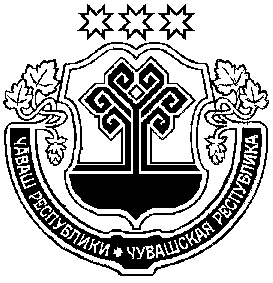 ШУПАШКАР МУНИЦИПАЛЛЁ ОКРУГ,Н АДМИНИСТРАЦИЙ,ЙЫШЁНУК\ке= поселок.ЧУВАШСКАЯ РЕСПУБЛИКААДМИНИСТРАЦИЯ  ЧЕБОКСАРСКОГО МУНИЦИПАЛЬНОГО ОКРУГАПОСТАНОВЛЕНИЕпоселок КугесиГлава Чебоксарского муниципального округа                             Н.Е. ХорасевСОГЛАСОВАНОСектор ГО и ЧС администрации Чебоксарского муниципального округаЧувашской Республики_______________  ______________________подпись                              фамилия инициалы«____»  _________________  20____ г.УТВЕРЖДАЮГлава Чебоксарского муниципального округаЧувашской Республики_______________    _____________________подпись                                  фамилия инициалы«____»  _________________  20____ г.Виды работСтоимость работПотребность в бюджетных ассигнованияхПотребность в бюджетных ассигнованияхПотребность в бюджетных ассигнованияхПотребность в бюджетных ассигнованияхВиды работСтоимость работвсегов том числев том числев том числеВиды работСтоимость работвсегоиз республиканского бюджета Чувашской Республикииз бюджета муниципального образованияза счет резервного фонда Кабинета Министров Чувашской РеспубликиИтогоСОГЛАСОВАНОСектор ГО и ЧС администрации Чебоксарского муниципального округаЧувашской Республики_______________  ______________________подпись                              фамилия инициалы«____»  _________________  20____ г.УТВЕРЖДАЮГлава Чебоксарского муниципального округаЧувашской Республики_______________    _____________________подпись                                  фамилия инициалы«____»  _________________  20____ г.Виды работСтоимость работПотребность в бюджетных ассигнованияхПотребность в бюджетных ассигнованияхПотребность в бюджетных ассигнованияхПотребность в бюджетных ассигнованияхВиды работСтоимость работвсегов том числев том числев том числеВиды работСтоимость работвсегоиз республиканского бюджета Чувашской Республикииз бюджета муниципального образованияза счет резервного фонда Кабинета Министров Чувашской РеспубликиИтогоСОГЛАСОВАНОСектор ГО и ЧС администрации Чебоксарского муниципального округаЧувашской Республики_______________  ______________________подпись                              фамилия инициалы«____»  _________________  20____ г.УТВЕРЖДАЮГлава Чебоксарского муниципального округаЧувашской Республики_______________    _____________________подпись                                  фамилия инициалы«____»  _________________  20____ г.Виды работКоличество поврежденных объектов, единицСтоимость работ, тыс. рублейПотребность в бюджетных ассигнованиях, тыс. рублейПотребность в бюджетных ассигнованиях, тыс. рублейПотребность в бюджетных ассигнованиях, тыс. рублейПотребность в бюджетных ассигнованиях, тыс. рублейВиды работКоличество поврежденных объектов, единицСтоимость работ, тыс. рублейвсегов том числев том числев том числеВиды работКоличество поврежденных объектов, единицСтоимость работ, тыс. рублейвсегоиз республиканского бюджета Чувашской Республикииз бюджета муниципального образованияза счет резервного фонда Кабинета Министров Чувашской РеспубликиИтогоФамилия, имя и отчество гражданинаСерия и номер документа, удостоверяющего личностьАдрес места жительства (регистрации)Дата начала и окончания размещения и питанияКоличество суток размещения и питанияОбщая сумма расходов на размещение и питание, тыс. рублейПримечаниеСОГЛАСОВАНОСектор ГО и ЧС администрации Чебоксарского муниципального округаЧувашской Республики_______________  ______________________подпись                              фамилия инициалы«____»  _________________  20____ г.УТВЕРЖДАЮГлава Чебоксарского муниципального округаЧувашской Республики_______________    _____________________подпись                                  фамилия инициалы«____»  _________________  20____ г.Наименование пункта временного размещения и питанияКоличество размещавшихся и питавшихся гражданНеобходимые бюджетные ассигнования, тыс. рублей123ВсегоНомер семьи (при наличии нескольких проживающих семей)Фамилия, имя и отчество гражданинаАдрес места проживания (регистрации)Документ, удостоверяющий личностьДокумент, удостоверяющий личностьДокумент, удостоверяющий личностьНеобходимые бюджетные ассигнования, тыс. рублейНомер семьи (при наличии нескольких проживающих семей)Фамилия, имя и отчество гражданинаАдрес места проживания (регистрации)вид документасерия и номеркем выдан и когдаНеобходимые бюджетные ассигнования, тыс. рублейСОГЛАСОВАНОСектор ГО и ЧС администрации Чебоксарского муниципального округаЧувашской Республики_______________  ______________________подпись                              фамилия инициалы«____»  _________________  20____ г.УТВЕРЖДАЮГлава Чебоксарского муниципального округаЧувашской Республики_______________    _____________________подпись                                  фамилия инициалы«____»  _________________  20____ г.Наименование муниципального образованияЕдиновременная материальная помощьЕдиновременная материальная помощьФинансовая помощь в связи с частичной утратой имущества (имущества первой необходимости)Финансовая помощь в связи с частичной утратой имущества (имущества первой необходимости)Финансовая помощь в связи с полной утратой имущества (имущества первой необходимости)Финансовая помощь в связи с полной утратой имущества (имущества первой необходимости)Наименование муниципального образованияколичество гражданнеобходимые бюджетные ассигнования, тыс. рублейколичество гражданнеобходимые бюджетные ассигнования, тыс. рублейколичество гражданнеобходимые бюджетные ассигнования, тыс. рублей1234567Номер семьи (при наличии нескольких проживающих семей)Фамилия, имя и отчество гражданинаАдрес места проживания (регистрации)Документ, удостоверяющий личностьДокумент, удостоверяющий личностьДокумент, удостоверяющий личностьНеобходимые бюджетные ассигнования, тыс. рублейНомер семьи (при наличии нескольких проживающих семей)Фамилия, имя и отчество гражданинаАдрес места проживания (регистрации)вид документасерия и номеркем выдан и когдаНеобходимые бюджетные ассигнования, тыс. рублейФамилия, имя, отчество погибшего (умершего)Год рожденияАдрес места жительства (регистрации)Фамилия, имя, отчество члена семьи, степень родстваДокумент, удостоверяющий личность члена семьи, получающего пособиеДокумент, удостоверяющий личность члена семьи, получающего пособиеДокумент, удостоверяющий личность члена семьи, получающего пособиеСумма пособия членам семьи погибшего (умершего), тыс. рублейСумма пособия семье погибшего (умершего) на погребение, тыс. рублейСвидетельство о смерти погибшего (умершего) (дата и номер судебно-медицинского заключения)Фамилия, имя, отчество погибшего (умершего)Год рожденияАдрес места жительства (регистрации)Фамилия, имя, отчество члена семьи, степень родствавид документасерия и номеркем и когда выданСумма пособия членам семьи погибшего (умершего), тыс. рублейСумма пособия семье погибшего (умершего) на погребение, тыс. рублейСвидетельство о смерти погибшего (умершего) (дата и номер судебно-медицинского заключения)12345678910Фамилия, имя, отчество гражданинаГод рожденияАдрес места жительства (регистрации)Документ, удостоверяющий личностьДокумент, удостоверяющий личностьДокумент, удостоверяющий личностьСтепень тяжести вреда здоровью, дата и номер медицинского (судебно-медицинского) заключенияСумма пособия, тыс. рублейФамилия, имя, отчество гражданинаГод рожденияАдрес места жительства (регистрации)вид документасерия и номеркем и когда выданСтепень тяжести вреда здоровью, дата и номер медицинского (судебно-медицинского) заключенияСумма пособия, тыс. рублей12345678